\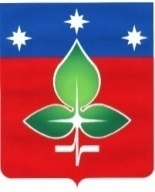 Ревизионная комиссия города ПущиноИНН 5039005761, КПП503901001, ОГРН 1165043053042ул. Строителей, д.18а , г. Пущино, Московская область, 142290Тел. (4967) 73-22-92; Fax: (4967) 73-55-08ЗАКЛЮЧЕНИЕ № 19по результатам финансово-экономической экспертизы проекта постановления Администрации городского округа Пущино «О внесении изменений в муниципальную программу«Переселение граждан из аварийного жилищного фонда»на 2020-2024 годы»08.06.2022 г.Основание для проведения экспертизы: Настоящее заключение составлено по итогам финансово-экономической экспертизы проекта постановления Администрации городского округа Пущино «Об утверждении муниципальной программы «Переселение граждан из аварийного жилищного фонда» на 2020-2024 годы» на основании:- пункта 2 статьи 157 «Бюджетные полномочия органов государственного (муниципального) финансового контроля» Бюджетного кодекса Российской Федерации;- подпункта 7 пункта 2 статьи 9 «Основные полномочия контрольно-счетных органов» Федерального закона Российской Федерации от 07.02.2011 № 6-ФЗ «Об общих принципах организации и деятельности контрольно-счетных органов субъектов Российской Федерации и муниципальных образований»;- подпункта 3 пункта 4.9 статьи 4 Положения о Ревизионной комиссии города Пущино, утвержденного Решением Совета депутатов города от 19 февраля 2015 г. N 68/13 (с изменениями и дополнениями);- пункта 4 раздела IV Порядка формирования и реализации муниципальных программ городского округа Пущино Московской области, утвержденного Постановлением Администрации городского округа Пущино от 08.11.2016 № 515-п (с изменениями и дополнениями).	1. Цель экспертизы: обоснованность внесения изменений, анализ достоверности оценки объема расходных обязательств, оценка правомерности и обоснованности структуры расходных обязательств муниципальной программы «Переселение граждан из аварийного жилищного фонда» на 2020-2024 годы (далее – проект Программы).2. Предмет экспертизы: проект Программы, материалы и документы финансово-экономических обоснований указанного проекта в части, касающейся расходных обязательств городского округа Пущино.3. Правовую основу финансово-экономической экспертизы проекта Программы составляют следующие правовые акты: Бюджетный кодекс Российской Федерации, Федеральный закон от 06.10.2003 № 131-ФЗ «Об общих принципах организации местного самоуправления в Российской Федерации, постановление Администрации городского округа  Пущино от 25.11.2019 №492-п «Об утверждении перечня муниципальных программ городского округа Пущино», Распоряжение  председателя Ревизионной комиссии города Пущино от 25 декабря 2017 года № 09 «Об утверждении Стандарта внешнего муниципального финансового контроля «Финансово-экономическая экспертиза проектов муниципальных программ».В соответствии с Постановлением Администрации города Пущино от 08.11.2016 №515-п «Об утверждении порядка разработки и реализации муниципальных программ городского округа Пущино Московской области» (с изменениями и дополнениями) с проектом Программы представлены следующие документы:	1) проект Постановления Администрации городского округа Пущино «Об утверждении муниципальной программы «Переселение граждан из аварийного жилищного фонда» на 2020-2024 годы»;	2)   паспорт проекта Программы;	3)  паспорт подпрограммы 2 «Обеспечение мероприятий по переселению граждан из аварийного жилищного фонда в Московской области»;            4) перечень мероприятий подпрограммы 2 «Обеспечение мероприятий по переселению граждан из аварийного жилищного фонда в Московской области»;            5)  пояснительная записка.	4. При проведении экспертизы представленного проекта постановления установлено следующее:4.1.  Внесение изменений в муниципальную программу соответствует п.1 раздела IV постановления Администрации города Пущино от 08.11.2016 № 515-п «Об утверждении Порядка разработки и реализации муниципальных программ городского округа Пущино Московской области» (с изменениями и дополнениями).	4.2. Объем финансирования изменен в соответствии с Уведомлением № 860/0192/4 о предоставлении субсидии, субвенции, иного межбюджетного трансфертов, имеющего целевое назначение на 2022 год и плановый период 2023 и 2024 годов Министерства экономики и финансов Московской области.Таблица №1Объемы финансирования муниципальной программы «Переселение граждан из аварийного жилищного фонда»на 2020-2024 годы	4.3. Общий объем финансирования муниципальной программы увеличился на 1,8% или 17280,4 тыс. рублей и составил 1003097,9 тыс. рублей в связи с изменениями программы:	- сокращается финансирование в 2022 году за счет средств бюджета Московской области на 8144,4 тыс. рублей и за счет средств бюджета городского округа Пущино на 8870,3 тыс. рублей;	 - увеличения финансирования в 2023 году за счет увеличения  средств бюджета городского округа Пущино на 34295,10 тыс. рублей;	 5. Выводы: изменения в муниципальную программу «Переселение граждан из аварийного жилищного фонда» на 2020-2024 годы вносятся в соответствии со ст.179 Бюджетного кодекса РФ.  Председатель Ревизионной комиссии                                                          Е.Е. ПрасоловаИсточники финансирования муниципальной программы, в том числе по годам:Расходы (тыс. рублей)Расходы (тыс. рублей)Расходы (тыс. рублей)Расходы (тыс. рублей)Расходы (тыс. рублей)Расходы (тыс. рублей)Источники финансирования муниципальной программы, в том числе по годам:Всего2020 год2021 год2022 год2023 год2024 годМП "Переселение граждан из аварийного жилищного фонда" на 2020-2024 годы Всего, в том числе по годам:985 817,50,017 426,9294 906,0673 484,60,0Средства федерального бюджета0,00,00,00,00,00,0Средства бюджета Московской области775 571,40,015 370,5228 060,3532 140,60,0Средства бюджета городского округа Пущино210 246,10,02 056,466 845,7141 344,00,0Внебюджетные источники0,000,000,000,000,000,00ПРОЕКТ МП "Переселение граждан из аварийного жилищного фонда" на 2020-2024 годы, Всего, в том числе по годам:1003097,90,017 426,9277891,3707779,70,0Средства федерального бюджета0,00,00,00,00,00,0Средства бюджета Московской области767427,00,015 370,5219915,9532 140,60,0Средства бюджета городского округа Пущино235670,90,02 056,457975,4175639,10,0Внебюджетные источники0,000,000,000,000,000,00